Children’s Book PlayGo to the libraryFind a children’s book you can act out – roughly 5 minutes in lengthYou have days to work on it so I expect it be good…You determine your own groupsPresent your plays – a total of 100 pointsWrite a script with your groupPractice! Get creative! Find props, costumes, set, etc… Rubric_______ 25 point for the script_______ 10 points for music within the play_______ 15 points for everyone’s lines being memorized_______15 points for costumes_______ 15 points for props, set, design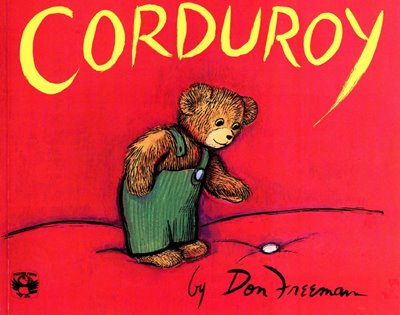 _______ 20 points for creativity and uniqueness